НИЖЕГОРОДСКАЯ ОБЛАСТЬЗАКОНОБ ОХРАНЕ ТРУДА В НИЖЕГОРОДСКОЙ ОБЛАСТИПринятЗаконодательным Собранием28 января 2010 годаГлава 1. ОБЩИЕ ПОЛОЖЕНИЯСтатья 1. Предмет правового регулирования настоящего ЗаконаНастоящий Закон регулирует отношения в сфере охраны труда в Нижегородской области.Статья 2. Правовое регулирование отношений в сфере охраны труда в Нижегородской области1. Правовое регулирование отношений в сфере охраны труда в Нижегородской области (далее также - область) в соответствии с Конституцией Российской Федерации осуществляется Трудовым кодексом Российской Федерации, другими федеральными законами и иными нормативными правовыми актами Российской Федерации, Уставом Нижегородской области, настоящим Законом, а также законами и иными нормативными правовыми актами Нижегородской области.2. Органы местного самоуправления муниципальных образований области имеют право принимать нормативные правовые акты, содержащие нормы трудового права, в пределах своей компетенции в соответствии с Трудовым кодексом Российской Федерации, другими федеральными законами и иными нормативными правовыми актами Российской Федерации, законами и иными нормативными правовыми актами Нижегородской области.3. Отношения в сфере охраны труда в Нижегородской области регулируются также коллективными договорами, соглашениями и локальными нормативными актами, содержащими нормы трудового права.Статья 3. Основные понятия, используемые в настоящем ЗаконеДля целей настоящего Закона используются следующие понятия:1) охрана труда - система сохранения жизни и здоровья работников в процессе трудовой деятельности, включающая в себя правовые, социально-экономические, организационно-технические, санитарно-гигиенические, лечебно-профилактические, реабилитационные и иные мероприятия;(в ред. Закона Нижегородской области от 31.03.2014 N 30-З)2) условия труда - совокупность факторов производственной среды и трудового процесса, оказывающих влияние на работоспособность и здоровье работника;3) государственная экспертиза условий труда - оценка соответствия объекта экспертизы государственным нормативным требованиям охраны труда;4) требования охраны труда - государственные нормативные требования охраны труда, а также требования охраны труда, установленные локальными нормативными актами работодателя, в том числе правилами (стандартами) организации и инструкциями по охране труда.(п. 4 в ред. Закона Нижегородской области от 16.05.2022 N 71-З)5) утратил силу. - Закон Нижегородской области от 31.03.2014 N 30-З;6) утратил силу. - Закон Нижегородской области от 16.05.2022 N 71-З.Глава 2. УПРАВЛЕНИЕ ОХРАНОЙ ТРУДАНА ТЕРРИТОРИИ НИЖЕГОРОДСКОЙ ОБЛАСТИСтатья 4. Государственное управление охраной труда на территории Нижегородской области(в ред. Закона Нижегородской области от 16.05.2022 N 71-З)Государственное управление охраной труда на территории Нижегородской области осуществляется федеральными органами исполнительной власти, органом исполнительной власти Нижегородской области, осуществляющим полномочия по реализации государственной политики в области охраны труда (далее - орган исполнительной власти области, осуществляющий государственное управление охраной труда), в пределах их полномочий.Статья 5. Утратила силу. - Закон Нижегородской области от 16.05.2022 N 71-З.Статья 6. Полномочия органа исполнительной власти области, осуществляющего государственное управление охраной труда1. В целях государственного управления охраной труда орган исполнительной власти области, осуществляющий государственное управление охраной труда:1) обеспечивает реализацию на территории Нижегородской области государственной политики в области охраны труда;2) разрабатывает государственные программы Нижегородской области по улучшению условий и охраны труда или мероприятия по улучшению условий и охраны труда для их включения в государственные программы (подпрограммы) Нижегородской области, обеспечивает контроль за выполнением указанных программ, мероприятий и достижением показателей их эффективности и результативности;3) координирует проведение на территории Нижегородской области в установленном порядке обучения по охране труда;4) осуществляет на территории Нижегородской области в установленном порядке государственную экспертизу условий труда;5) организует и проводит мониторинг состояния условий и охраны труда у работодателей, осуществляющих деятельность на территории Нижегородской области;6) взаимодействует по вопросам государственного управления охраной труда с органами государственного контроля (надзора) в установленной сфере деятельности, иными органами исполнительной власти области, органами местного самоуправления муниципальных образований области, объединениями работодателей, профессиональными союзами и их объединениями, иными уполномоченными работниками представительными органами, региональными отделениями Фонда пенсионного и социального страхования Российской Федерации, общественными организациями;(в ред. Закона Нижегородской области от 01.03.2023 N 24-З)7) осуществляет методическую помощь в обеспечении охраны труда иным органам исполнительной власти области, органам местного самоуправления муниципальных образований области, работодателям и организациям, осуществляющим деятельность на территории Нижегородской области;8) направляет представителей для включения в состав комиссий по расследованию групповых несчастных случаев с числом погибших пять человек и более;9) исполняет иные полномочия в области охраны труда, не отнесенные к полномочиям федеральных органов государственной власти, в соответствии с Трудовым кодексом Российской Федерации, федеральными законами, законами и иными нормативными правовыми актами Нижегородской области.(часть 1 в ред. Закона Нижегородской области от 16.05.2022 N 71-З)2. Должностные лица органа исполнительной власти области, осуществляющего государственное управление охраной труда, в порядке, установленном федеральными законами и иными нормативными правовыми актами Российской Федерации, законами и иными нормативными правовыми актами Нижегородской области, имеют право беспрепятственно при наличии удостоверения установленного образца посещать для осуществления своих функций любых работодателей (организации независимо от их организационно-правовых форм и форм собственности, а также работодателей - физических лиц) и безвозмездно получать от них необходимые документы и другие материалы по охране труда.Статья 7. Полномочия органов исполнительной власти области в области охраны труда(в ред. Закона Нижегородской области от 16.05.2022 N 71-З)Органы исполнительной власти Нижегородской области в области охраны труда обеспечивают:(в ред. Закона Нижегородской области от 16.05.2022 N 71-З)1) участие в реализации государственной политики в области охраны труда в координируемых видах экономической деятельности;(п. 1 в ред. Закона Нижегородской области от 16.05.2022 N 71-З)2) участие в реализации государственных программ Нижегородской области по улучшению условий и охраны труда или мероприятий по улучшению условий и охраны труда государственных программ (подпрограмм) Нижегородской области в координируемых видах экономической деятельности;(п. 2 в ред. Закона Нижегородской области от 16.05.2022 N 71-З)3) разработку и реализацию профилактических мер, направленных на снижение производственного травматизма и профессиональной заболеваемости, улучшение условий труда и санитарно-бытового обслуживания работников в организациях по координируемым видам экономической деятельности;4) определение специалистов для осуществления управления охраной труда по координируемым видам экономической деятельности;5) представление в орган исполнительной власти области, осуществляющий государственное управление охраной труда, необходимой информации и материалов для анализа состояния условий и охраны труда и подготовки управленческих решений по их улучшению;6) участие в расследовании несчастных случаев на производстве (групповых, с тяжелым и смертельным исходом), произошедших в подведомственных государственных унитарных предприятиях Нижегородской области и государственных бюджетных и казенных учреждениях Нижегородской области;(в ред. Закона Нижегородской области от 31.03.2014 N 30-З)7) исполнение иных полномочий, предусмотренных федеральными законами и иными нормативными правовыми актами Российской Федерации, законами и иными нормативными правовыми актами Нижегородской области.Статья 8. Полномочия органов местного самоуправления муниципальных образований области в сфере охраны труда1. Органы местного самоуправления муниципальных образований области, решая задачи социально-экономического развития муниципальных образований, обеспечивают реализацию основных направлений государственной политики в сфере охраны труда в пределах своих полномочий.2. Органы местного самоуправления муниципальных образований области в пределах своих полномочий могут принимать в соответствии с федеральными законами и законами Нижегородской области муниципальные программы улучшения условий и охраны труда, обеспечивая их выполнение.(в ред. Закона Нижегородской области от 31.03.2014 N 30-З)3. Представители органов местного самоуправления муниципальных образований области включаются в состав комиссии по расследованию несчастного случая (в том числе группового), в результате которого один или несколько пострадавших получили тяжелые повреждения здоровья, либо несчастного случая со смертельным исходом (в том числе группового, за исключением случаев с числом погибших пять человек и более).(часть 3 введена Законом Нижегородской области от 16.05.2022 N 71-З)Статья 9. Система управления охраной труда(в ред. Закона Нижегородской области от 16.05.2022 N 71-З)1. Система управления охраной труда - комплекс взаимосвязанных и взаимодействующих между собой элементов, устанавливающих политику и цели в области охраны труда у конкретного работодателя и процедуры по достижению этих целей.2. Работодатель обязан обеспечить создание и функционирование системы управления охраной труда.3. Примерное положение о системе управления охраной труда утверждается федеральным органом исполнительной власти, осуществляющим функции по выработке и реализации государственной политики и нормативно-правовому регулированию в сфере труда, с учетом мнения Российской трехсторонней комиссии по регулированию социально-трудовых отношений.Статья 10. Участие работников в управлении охраной труда1. По инициативе работодателя и (или) по инициативе работников либо их уполномоченного представительного органа создаются комитеты (комиссии) по охране труда. В их состав на паритетной основе входят представители работодателя и представители выборного органа первичной профсоюзной организации или иного уполномоченного представительного органа работников (при наличии такого представительного органа). Примерное положение о комитете (комиссии) по охране труда утверждается федеральным органом исполнительной власти, осуществляющим функции по выработке и реализации государственной политики и нормативно-правовому регулированию в сфере труда.(в ред. Закона Нижегородской области от 16.05.2022 N 71-З)2. Комитет (комиссия) по охране труда организует совместные действия работодателя и работников по обеспечению требований охраны труда, предупреждению производственного травматизма и профессиональных заболеваний, а также организует проведение проверок условий и охраны труда на рабочих местах и информирование работников о результатах указанных проверок, сбор предложений к разделу об охране труда коллективного договора и (или) соглашения.(в ред. Закона Нижегородской области от 16.05.2022 N 71-З)3. Комитет (комиссия) по охране труда является составным элементом системы управления охраной труда у работодателя, а также одной из форм участия работников в управлении охраной труда.(в ред. Закона Нижегородской области от 16.05.2022 N 71-З)Работа комитета (комиссии) по охране труда строится на принципах социального партнерства.Глава 3. ОБЕСПЕЧЕНИЕ ОХРАНЫ ТРУДАСтатья 11. Организация работы областной межведомственной комиссии по охране труда1. Для обеспечения взаимодействия и координации деятельности по охране труда на территории Нижегородской области создается областная межведомственная комиссия по охране труда при Правительстве Нижегородской области.2. В состав областной межведомственной комиссии по охране труда включаются представители органов исполнительной власти области, территориальных органов федеральных органов исполнительной власти, Нижегородского регионального отделения Фонда пенсионного и социального страхования Российской Федерации, работодателей, профсоюзных организаций и иных общественных объединений.(в ред. Закона Нижегородской области от 01.03.2023 N 24-З)3. Положение об областной межведомственной комиссии по охране труда и ее состав утверждаются Правительством Нижегородской области.Статья 12. Информирование в области охраны труда и мониторинг состояния условий и охраны труда(в ред. Закона Нижегородской области от 16.05.2022 N 71-З)1. Орган исполнительной власти области, осуществляющий государственное управление охраной труда, информирует органы исполнительной власти области, органы местного самоуправления муниципальных образований области, работодателей, население о состоянии условий и охраны труда в Нижегородской области, о мерах по улучшению условий труда, профилактике профессиональных заболеваний, соблюдении требований федерального законодательства и законодательства Нижегородской области об охране труда.2. Орган исполнительной власти области, осуществляющий государственное управление охраной труда, при проведении мониторинга состояния условий и охраны труда у работодателей, осуществляющих деятельность на территории Нижегородской области, организаций, осуществляющих деятельность в области охраны труда, осуществляет сбор и анализ оперативных данных о несчастных случаях на производстве (групповых, с тяжелым или со смертельным исходом), сведений о состоянии условий и охраны труда, информации о реализации мероприятий по охране труда в порядке, установленном Правительством Нижегородской области.3. Источниками информации о состоянии условий и охраны труда являются органы государственного контроля (надзора), органы государственной статистики, органы исполнительной власти области, органы местного самоуправления муниципальных образований области, работодатели, осуществляющие деятельность на территории Нижегородской области, организации, осуществляющие деятельность в области охраны труда, общественные организации.4. Работодатели, осуществляющие деятельность на территории Нижегородской области, организации, осуществляющие деятельность в области охраны труда, обеспечивают предоставление органу исполнительной власти области, осуществляющему государственное управление охраной труда, информации и документов, необходимых для осуществления полномочий указанного органа, в том числе извещений о несчастных случаях на производстве (групповом несчастном случае, тяжелом несчастном случае или несчастном случае со смертельным исходом), в соответствии с трудовым законодательством Российской Федерации.Статья 13. Финансирование мероприятий по улучшению условий и охраны труда1. Финансирование мероприятий по улучшению условий и охраны труда осуществляется за счет средств федерального бюджета, областного бюджета, местных бюджетов, внебюджетных источников в порядке, установленном федеральными законами и иными нормативными правовыми актами Российской Федерации, законами и иными нормативными правовыми актами Нижегородской области, муниципальными нормативными правовыми актами.Финансирование мероприятий по улучшению условий и охраны труда может осуществляться также за счет добровольных взносов организаций и физических лиц.Финансирование мероприятий по улучшению условий и охраны труда работодателями (за исключением государственных унитарных предприятий и федеральных учреждений) осуществляется в размере, установленном Трудовым кодексом Российской Федерации.2. В отраслях экономики, в Нижегородской области, на территориях муниципальных образований, а также у работодателей могут создаваться фонды охраны труда в соответствии с федеральными законами и иными нормативными правовыми актами Российской Федерации, законами и иными нормативными правовыми актами Нижегородской области, муниципальными нормативными правовыми актами.3. Работник не несет расходов на финансирование мероприятий по улучшению условий и охраны труда.Глава 4. ГОСУДАРСТВЕННЫЙ КОНТРОЛЬ (НАДЗОР)В СФЕРЕ ОХРАНЫ ТРУДА(в ред. Закона Нижегородской областиот 12.03.2012 N 26-З)Статья 14. Органы, осуществляющие государственный контроль (надзор) в сфере охраны труда(в ред. Закона Нижегородской области от 12.03.2012 N 26-З)1. Государственный контроль (надзор) за соблюдением государственных нормативных требований охраны труда на территории Нижегородской области осуществляет Государственная инспекция труда в Нижегородской области и иные федеральные органы исполнительной власти, осуществляющие государственный контроль (надзор) в установленной сфере деятельности в соответствии с Трудовым кодексом Российской Федерации.(в ред. Закона Нижегородской области от 12.03.2012 N 26-З)2. Ведомственный контроль за соблюдением трудового законодательства и иных нормативных правовых актов, содержащих нормы трудового права, в подведомственных организациях осуществляют федеральные органы исполнительной власти, органы исполнительной власти области, а также органы местного самоуправления муниципальных образований области в порядке и на условиях, определяемых федеральными законами и законами Нижегородской области.(в ред. законов Нижегородской области от 06.05.2010 N 67-З, от 31.03.2014 N 30-З)Статья 15. Общественный контроль в сфере охраны труда1. Общественный контроль за соблюдением работодателями и их представителями требований охраны труда, выполнением ими условий коллективных договоров, соглашений в сфере охраны труда осуществляют профессиональные союзы и иные уполномоченные работниками представительные органы по вопросам охраны труда, которые могут в этих целях избрать уполномоченных (доверенных) лиц по охране труда.2. Правовые и технические инспекции труда профессиональных союзов, уполномоченные (доверенные) лица по охране труда профессиональных союзов или иных уполномоченных работниками представительных органов по вопросам охраны труда имеют право беспрепятственно проверять соблюдение требований охраны труда и вносить обязательные для рассмотрения должностными лицами организаций, работодателями - индивидуальными предпринимателями представления об устранении выявленных нарушений требований охраны труда.3. Работодатели обязаны обеспечить условия для осуществления общественного контроля уполномоченными (доверенными) лицами по охране труда профессиональных союзов и иных уполномоченных работниками представительных органов по вопросам охраны труда.Глава 5. ЗАКЛЮЧИТЕЛЬНЫЕ ПОЛОЖЕНИЯСтатья 16. Вступление в силу настоящего ЗаконаНастоящий Закон вступает в силу по истечении десяти дней со дня его официального опубликования.Статья 17. Признание утратившими силу законов Нижегородской областиСо дня вступления в силу настоящего Закона признать утратившими силу:1) Закон Нижегородской области от 21 октября 1997 года N 91-З "Об охране труда";2) Закон Нижегородской области от 5 апреля 2002 года N 18-З "О внесении изменений и дополнений в Закон Нижегородской области "Об охране труда";3) Закон Нижегородской области от 23 июля 2004 года N 80-З "О внесении изменений в Закон Нижегородской области "Об охране труда";4) Закон Нижегородской области от 7 июля 2006 года N 60-З "О внесении изменений в Закон Нижегородской области "Об охране труда";5) Закон Нижегородской области от 2 апреля 2008 года N 26-З "О внесении изменений в статьи 1 и 5 Закона Нижегородской области "Об охране труда";6) Закон Нижегородской области от 4 декабря 2008 года N 164-З "О внесении изменений в статью 8 Закона Нижегородской области "Об охране труда".Губернатор областиВ.П.ШАНЦЕВНижний Новгород3 февраля 2010 годаN 9-З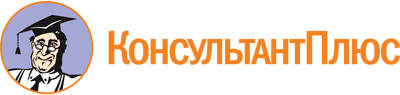 Закон Нижегородской области от 03.02.2010 N 9-З
(ред. от 01.03.2023)
"Об охране труда в Нижегородской области"
(принят постановлением ЗС НО от 28.01.2010 N 1917-IV)Документ предоставлен КонсультантПлюс

www.consultant.ru

Дата сохранения: 25.06.2023
 3 февраля 2010 годаN 9-ЗСписок изменяющих документов(в ред. законов Нижегородской областиот 06.05.2010 N 67-З, от 12.03.2012 N 26-З,от 31.03.2014 N 30-З, от 16.05.2022 N 71-З, от 01.03.2023 N 24-З)